УДК 621.643.412:006.354                                                 Группа Г18ГОСУДАРСТВЕННЫЙ СТАНДАРТ СОЮЗА ССРФЛАНЦЫ СТАЛЬНЫЕ ПЛОСКИЕ ПРИВАРНЫЕ НА Рy от 0,1 до 2,5 МПа (от 1 до 25 кгс/см2)Конструкция и размерыГОСТ 12820-80*Взамен ГОСТ 1255-67, ГОСТ 9938-62, ГОСТ 12827-67, ГОСТ 12828-67ОКП 37 9941Постановлением Государственного комитета СССР по стандартам от 20 мая 1980 г. ¹ 2239 дата введения установлена 01.01.83Ограничение срока действия снято Постановлением Госстандарта от 15.04.92 ¹4031. Настоящий стандарт распространяется на стальные плоские приварные фланцы трубопроводов и соединительных частей, а также на присоединительные фланцы арматуры, соединительных частей машин, приборов, патрубков аппаратов и резервуаров на условное давление Рy от 0,1 до 2,5 МПа (от 1 до 25 кгс/см2) и температуру среды от 203 до 573 К (от минус 70 до плюс 300 °С). Требования пп. 1; 2 (за исключением показателя «Масса»); 3; 6; 10; II настоящего стандарта являются обязательными, остальные требования — рекомендуемыми. (Измененная редакция, Изм. ¹ 4).2. Конструкция и размеры фланцев должны соответствовать указанным на чертеже и в таблицах 1—5. (Измененная редакция, Изм. ¹ 2, 3, 4).* Переиздание (декабрь 1996 г.) с Изменениями № 1, 2, 3, 4, утвержденными в марте 1983 г., декабре 1987 г., сентябре 1989 г., апреле 1992 г.(ИУС 6-83, 4-88, 12-89, 7-92).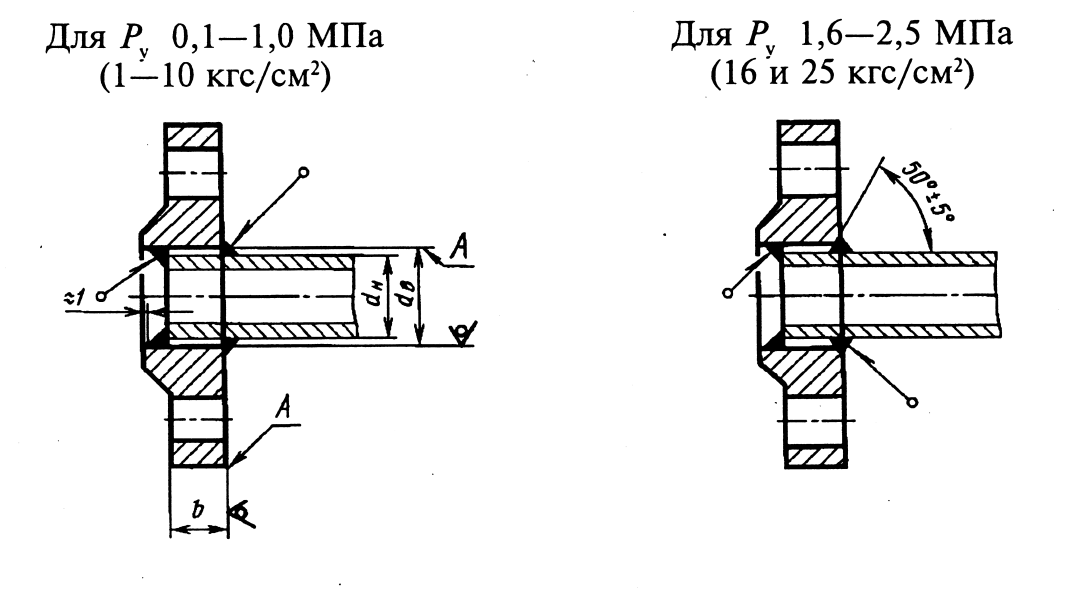 Примечания:1. Допускается обработка поверхностей А с шероховатостью Ra  100 мкм. 2. Допускается выполнять угол фаски под сварной шов (55 ± 3)°.Таблица 1Размеры в ммТаблица 2Размеры в ммТаблица 3Размеры в ммТаблица 4Размеры в ммТаблица 5Размеры в ммПримечания к табл. 1—5:1. Фланцы с условными проходами, указанными в скобках, не допускается применять для арматуры общего назначения.2. Масса рассчитана по номинальным размерам фланца.3. Фланцы должны изготовляться с уплотнительньными поверхности исполнений 1, 2, 3 и присоединительными размерами по ГОСТ 12815-80.Допускается изготовление фланцев с уплотнительными поверхностями исполнений 4, 5, 8 и 9.Пример условного обозначения при заказе круглого стального плоского приварного фланца Dy 50 мм на Рy 1,0 МПа (10 кгс/см2) из стали 25, исполнения 1 (с соединительным выступом):Фланец 1-50-10 ст. 25 ГОСТ 12820-80 То же, квадратного:Фланец квадратный 1-50-10 ст. 25 ГОСТ 12820-80 При заказе фланцев с шипом-пазом под фторопластовые прокладки к условному обозначению следует добавлять букву Ф после обозначения условного давления.При заказе фланцев Dy 100, 125, 150 мм к условному обозначению следует добавлять после обозначения условного прохода соответствующую букву из табл. 1-5. (Измененная редакция, Изм. ¹ 2).4. Фланцы рекомендуется изготовлять ковкой, штамповкой, методом кислородной и плазменно-дуговой резки, гибкой из полосового проката с последующей сваркой стыка. Допускается изготовлять фланцы другими методами. 5. Предельные отклонения размеров:dв- по Н 14 (при получении штамповкой - по классу ГОСТ 7505-89);b - для штампованных фланцев, а также изготовляемых методом гибки из полосового проката с последующей сваркой стыка и горячей рихтовкой - по классу точности Т4 ГОСТ 7505-89. При этом допускается усиление шва, которое при определении предельного отклонения не учитывается. 4, 5. (Измененная редакция, Изм. ¹ 4).6. Неуказанные размеры и предельные отклонения - по рабочим чертежам, утвержденным в установленном порядке.7. Допускается применение труб других диаметров.8. Допускается для фланцев Dy > 200 мм расточка внутреннего диаметра по фактическому наружному диаметру трубы с зазором на сторону не более 2,5 мм; для фланцев Dy  200 мм допускается выполнение внутреннего диаметра без зазора с трубой.9. (Исключен, Изм. ¹ 2).10. Технические требования, материал фланцев, крепежных деталей и прокладок, а также маркировка, упаковка, транспортирование по ГОСТ 12816-80.11. Коды ОКП указаны в приложении.ПРИЛОЖЕНИЕСправочноеКОДЫ ОКПВ случае изготовления фланцев с уплотнительной поверхностью шип-паз (исполнения 4, 5, 8 и 9) коды ОКП сохраняются. (Измененная редакция, Изм. ¹ 3).Рy 0,1 и 0,25 ÌÏà (1 и 2,5 кгс/см2)Рy 0,1 и 0,25 ÌÏà (1 и 2,5 кгс/см2)Рy 0,1 и 0,25 ÌÏà (1 и 2,5 кгс/см2)Рy 0,1 и 0,25 ÌÏà (1 и 2,5 кгс/см2)Рy 0,1 и 0,25 ÌÏà (1 и 2,5 кгс/см2)Рy 0,1 и 0,25 ÌÏà (1 и 2,5 кгс/см2)Проход условный DyМасса, кгМасса, кгМасса, кгdнdвbс соединитепьным выступомс выступомс впадиной10141580,250,250,2415181980,290,290,27202526100,450,450,42253233100,550,550,52323839100,790,790,75404546100,950,930,90505759101,041,020,98657678111,391,371,32808991111,841,791,74100108 (А)110112,142,112,01114(Б)116112,051,991,92125133 (А)135132,602,562,42140 (Б)142132,472,382,29152 (А)154133,613,623,41150159 (Á)161133,433,393,23168 (В)170133,203,093,00(175)194196133,773,733,55200219222154,734,694,48(225)245245175,935,955,64250273273186,956,926,62300325325189,339,228,793503773771810,4510,339,874004264261811,6411,519,96(450)4804802014,5614,3513,825005305302016,0115,8615,156006306302021,3521,0320,08(700)7207202129,1528,7327,138008208202136,6336,1534,14(900)9209202344,20——1000102010202552,58——1200122012202562,36—— 1400142014202777,60——1600162016202794,30——(1800)1820182030116,60——20002020202030132,98——(2200)2220222036190,30——24002420242041237,22——Проход условный DyРy 0,6 МПа (6 кгс/см2)Рy 0,6 МПа (6 кгс/см2)Рy 0,6 МПа (6 кгс/см2)Рy 0,6 МПа (6 кгс/см2)Рy 0,6 МПа (6 кгс/см2)Рy 0,6 МПа (6 кгс/см2)Масса, кгМасса, кгМасса, кгdнdвbс соединительным выступомс выступомс впадиной101415100,310,310,3015181910 0,330,330,32202526120,530,530,5125323312 0,640,640,62323839131,011,020,98404546131,211,191,16505759131,331,301,27657678151,631,601,55808991152 442,402,35108 (А)110152,852,812,72100114 (Б)116152,732,662,60133 (А)135173,883,843,70125140 (Б)142173,68 .3,593,50152 (А)154174,634,654,43150159 (Б)161174,394,364,19168 (В)170174,093,983,89(175)194196195,365,335,14200219222195,895,865,65(225)245245196,606,606,29250273273207,677,647,343003253252010,2810,189,743503773772212,5812,4512,004004264262415,2015,0714,53(450)4804802417,2517,0416,525005305302519,7219,5718,866006306302526,2425,9124,96(700)7207202736,6836,2735,288008208202746,1445,6643,65(900)9209202955,101000102010203164,361200122012203499,0314001420142043161,4516001620162048203,05Проход условный DyРy 1,0 МПа (10 кгс/см2)Рy 1,0 МПа (10 кгс/см2)Рy 1,0 МПа (10 кгс/см2)Рy 1,0 МПа (10 кгс/см2)Рy 1,0 МПа (10 кгс/см2)Рy 1,0 МПа (10 кгс/см2)Масса, кгМасса, кгМасса, кгdнdвbс соединительным выступомс выступомс впадиной101415100,460,460,44151819100,510,510,49202526120,740,750,71253233120,890,890,84323839141,401,391,34404546151,711,721,67505759152,062,031,99657678172,802,772,69808991173,193,133,08100108 (А)110193,963,943,76114(Б)116193,813,763,61133 (А)135215,405,385,18125140 (Б)142215,155,084,93152 (А)154216,926,976,62150159 (Б)161216,626,626,33168 (В)170216,246,175,95(175)194196217,327,317,02200219222218,058,047,71(225)245245219,309,309,052502732732310,6510,6610,223003253252412,9012,8912,213503773772415,8515,7914,964004264262621,5621,5120,49 (450)4804802622,7622,6821,675005305302827,7028,0226,866006306303139,4039,2637,48(700)7207203459,4658,5856,458008208203779,1677,8976,08 (900)9209204094,13——10001020102043118,43——12001222122251197,44——14001420142060278,92——16001620162070422,65——Проход условный DyРy 1,6 МПа (16 кгс/см2)Рy 1,6 МПа (16 кгс/см2)Рy 1,6 МПа (16 кгс/см2)Рy 1,6 МПа (16 кгс/см2)Рy 1,6 МПа (16 кгс/см2)Рy 1,6 МПа (16 кгс/см2)Масса, кгМасса, кгМасса, кгdнdвbс соединительным выступомс выступомс впадиной101415120,540,540,53151819120,610,610,58202526140,860,860,83253233141,171,171,13323839161,581,581,53404546171,961,931,89505759192,582,542,50657678213,423,383,30808991213,713,713,70100108 (А)110234,734,724,53114(Б)116234,554,514,35125133 (А)135256,386,386,15140 (Б)142256,086,035,85152 (А)154258,168,217,87150159 (Б)161257,817,817,52168 (В)170 257,367,297,07(175)194196258,648,638,34 2002192222710,1010,219,88(225)24524527 11,7012,0811,6625027327328 14,4914,4814,063003253252817,7817,5917,123503773773022,8822,6521,994004264263431,0030,7629,94(450)4804803839,6439,0838,555005305304457,0156,1755,746006306304580,0379,0378,80(700)7207204784,2184,3483,0680082082049104,41103,15101,34(900)92092054128,6010001020102058179,3712001220122071297,78Проход условный DyРy 12,5 МПа (25 кгс/см2)Рy 12,5 МПа (25 кгс/см2)Рy 12,5 МПа (25 кгс/см2)Рy 12,5 МПа (25 кгс/см2)Рy 12,5 МПа (25 кгс/см2)Рy 12,5 МПа (25 кгс/см2)Масса, кгМасса, кгМасса, кгdнdвbс соединительным выступомс выступомс впадиной101415140,630,640,61151819140,700,710,68202526160,980,970,94253233161,171,171,13323839181,771,761,72404546192,182,152,11505759212,712,802,76657678213,223,213,14808991234,064,003,95100108 (А)110255,925,895,72114(5)116255,725,665,52125133 (А)135278,268,258,23140 (Б)142277,948,077,91152 (А)1542710,5110,5010,22150159 (Б)1612710,1210,079,83168 (В)170279,639,519,34(175)1941962911,4911,4311,192002192222913,3413,2413,01(225)2452453116,9316,8216,522502732733118,9018,7818,523003253253223,9523,5323,293503773773834,3534,5734,184004264264044,6244,0143,56(450)4804804451,8051,1050,715005305304867,3066,6366,366006306304990,8789,1388,91(700)72072055126,82124,92124,1180082082063181,43174,52174,15Обозначение фланцаОбозначение фланцаОбозначение фланцаФланцы из углеродистой и легированной сталиФланцы из коррозионно стойкой сталиКоды ОКПКоды ОКПКруглые фланцыКруглые фланцыКруглые фланцы1-10-2,5;2-10-2,5;3-10-2,537 99414058 0637 99415001 081-15-2,5;2-15-2,5;3-15-2,537 99414059 0537 99415002 071-20-2,5;2-20-2,5;3-20-2,537 9941 4060 0137 99415003 061-25-2,5;2-25-2,5;3-25-2,537 994140610037 99415004 051-32-2,5;2-32-2,5;3-32-2,537 994140621037 99415005 041-40-2,5;2-40-2,5;3-40-2,537 99414063 0937 9941 5004 031-50-2,5;2-50-2,5;3-50-2,537 99414064 0837 9941 5005 021-65-2,5;2-65-2,5;3-65-2,537 99414065 0737 99415006 011-80-2,5;2-80-2,5;3-80-2,537 99414066 0637 99415007 001-100-2,5;2-100-2,5;3-100-2,537 99414067 0537 99415008 101-125-2,5;2-125-2,5;3-125-2,537 99414068 0437 99415009 091-150-2,5;2-150-2,5;3-150-2,537 99414069 0337 99415010 071-175-2,5;2-175-2,5;3-175-2,537 994140701037 99415011 061-200-2,5;2-200-2,5;3-200-2,537 994140710937 9941 5012 051-225-2,5;2-225-2,5;3-225-2,537 99414072 0837 9941 5013 041-250-2,5;2-250-2,5;3-250-2,537 99414073 0737 99415014 031-300-2,5;2-300-2,5;3-300-2,537 99414074 0637 99415015 021-350-2,5;2-350-2,5;3-350-2,537 99414075 05379941 5016 011-400-2,5;2-400-2,5;3-400-2,537 99414076 0437 9941 5017 001-450-2,5;2-450-2,5;3-450-2,537 99414077 0337 99415018 101-500-2,5;2-500-2,5;3-500-2,537 99414078 0237 99415019 091-600-2,5;2-600-2,5;3-600-2,537 99414079 0137 9941 5020 051-700-2,5;2-700-2,5;3-700-2,537 99414080 0837 99415021 041-800-2,5;2-800-2,5;3-800-2,537 994140810737 9941 5022 031-900-2,5;37 99414082 0637 9941 5023 021-1000-2,537 99414083 0537 9941 5024 011-1200-2,537 99414084 0437 99415025 001-1400-2,538 99414085 0337 9941 5026 101-1600-2,537 99414086 0237 9941 5027 091-1800-2,537 99414609 0837 99415469 091-2000-2,537 99414610 0437 9941 5470 051-2200-2,537 994146110337 99415471 041-2400-2,537 99414612 0237 9941 5472 03Квадратные фланцыКвадратные фланцыКвадратные фланцы1-10-2,5;2-10-2,5;3-10-2,537 9955 40010837 9955 5001041-15-2,5;2-15-2,5;3-15-2,537 9955 4002 07 37 9955 5002 031-20-2,5;2-20-2,5;3-20-2,537 9955 4003 0637 9955 5003 021-25-2,5;2-25-2,5;3-25-2,537 9955 4004 0537 9955 5004 011-32-2,5;2-32-2,5;3-32-2,537 9955 4005 0437 9955 5005 001-40-2,5;2-40-2,5;3-40-2,537 9955 4006 0337 9955 5006 101-50-2,5;2-50-2,5;3-50-2,537 9955 4007 0237 9955 5007 091-65-2,5;2-65-2,5;3-65-2,537 9955 4008 0137 9955 5008 081-80-2,5;2-80-2,5;3-80-2,537 9955 4009 0037 9955 5009 071-100-2,5;2-100-2,5;3-100-2,537 9955 4010 0737 9955 5010 03Круглые фланцыКруглые фланцыКруглые фланцы1-10-6;2-10-6;3-10-637 99414087 0137 9941 5028 081-15-6;2-15-6;3-15-637 99414088 0037 9941 5029 071-20-6;2-20-6;3-20-637 99414089 1037 9941 5030 031-25-6;2-25-6;3-25-637 99414090 0637 9941 5031 021-32-6;2-32-6;3-32-637 994140910537 9941 5032 011-40-6;2-40-6;3-40-637 99414092 0437 9941 5033 001-50-6;2-50-6;3-50-637 99414093 0337 9941 5034 101-65-6;2-65-6;3-65-637 99414094 0237 9941 5035 091-80-6;2-80-6;3-80-637 99414095 0137 9941 5036 081-100-6;2-100-6;3-100-637 99414096 0037 9941 5037 071-125-6;2-125-6;3-125-637 99414097 1037 99415038 061-150-6;2-150-6;3-150-637 9941 4098 09 .37 99415039 051-175-6;2-175-6;3-175-637 99414099 0837 9941 5040 041-200-6;2-200-6;3-200-637 9941 4100 1037 9941 5041 001-225-6;2-225-6;3-225-637 994141010937 9941 5042 101-250-6;2-250-6;3-250-637 99414102 0837 99415043 091-300-6;2-300-6;3-300-637 99414103 0737 99415044 081-350-6;2-350-6;3-350-637 99414104 0637 9941 5045 071-400-6;2-400-6;3-400-637 99414105 0537 9941 5046 061-450-6;2-450-6;3-450-637 99414106 0437 9941 5047 051-500-6;2-500-6;3-500-637 99414107 0337 9941 5048 041-600-6;2-600-6;3-600-637 99414108 0237 9941 5049 031-700-6;2-700-6;3-700-637 99414109 0137 9941 5050 101-800-6;2-800-6;3-800-637 99414110 0837 9941 5051 091-900-6;37 99414111 0737 9941 5052 081-1000-6;37 99414112 0637 9941 5053 071-1200-637 9941 4613 0137 9941 5473 021-1400-637 99414614 0037 9941 5474 011-1600-637 994146151037 9941 5475 00Квадратные фланцыКвадратные фланцыКвадратные фланцы1-10-6;2-10-6;3-10-637 9955 4011 0637 9955 5011021-15-6;2-15-6;3-15-637 9955 4012 0537 9955 5012 011-20-6;2-20-6;3-20-637 9955 4013 0437 9955 5013 001-25-6;2-25-6;3-25-637 9955 4014 0337 9955 5014 101-32-6;2-32-6;3-32-637 9955 4015 0237 9955 5015 091-40-6;2-40-6;3-40-637 9955 4016 0137 9955 5016 081-50-6;2-50-6;3-50-637 9955 4017 0037 9955 5017 071-65-6;2-65-6;3-65-637 9955 4018 1037 9955 5018 061-80-6;2-80-6;3-80-637 9955 4019 0937 9955 5019 051-100-6;2-100-6;3-100-637 9955 4020 0537 9955 5020 01Круглые фланцыКруглые фланцыКруглые фланцы1-10-10;2-10-10;3-10-1037 99414113 0537 9941 5054 061-15-10;2-15-10;3-15-1037 99414114 0437 9941 5055 051-20-10;2-20-10;3-20-1037 99414115 0337 9941 5056 041-25-10;2-25-10;3-25-1037 99414116 0237 9941 5057 031-32-10;2-32-10;3-32-1037994141170137 9941 5058 021-40-10;2-40-10;3-40-1037 99414118 0037 9941 5059 011-50-10;2-50-10;3-50-1037 994141191037 9941 5060 081-65-10;2-65-10;3-65-1037 99414120 0637 9941 5061071-80-10;2-80-10;3-80-1037 994141210537 9941 5062 061-100-10;2-100-10;3-100-1037 99414122 0437 9941 5063 051-125-10;2-125-10;3-125-1037 99414123 0337 9941 5064 041-150-10;2-150-10;3-150-1037 99414124 0237 9941 5065 031-175-10;2-175-10;3-175-1037 99414125 0137 9941 5066 021-200-10;2-200-10;3-200-1037 99414126 0037 9941 5067 011-225-10;2-225-10;3-225-1037 994141271037 9941 5068 001-250-10;2-250-10;3-250-1037 99414128 0937 9941 5069101-300-10;2-300-10;3-300-1037 99414129 0837 9941 5070 061-350-10;2-350-10;3-350-1037 99414130 0437 9941 5071 051-400-10;2-400-10;3-400-1037 99414131 0337 9941 5073 031-500-10;2-500-10;3-500-1037 99414132 0037 9941 5074 021-600-10;2-600-10;3-600-1037 99414133 0137 9941 5075 011-700-10;2-700-10;3-700-1037 99414616 0937 9941 5476101-800-10;2-800-10;3-800-1037 99414617 0837 9941 5477 091-900-10;37 99414618 0737 9941 5478 081-1000-10;37 99414619 0637 9941 5479 071-1200-10;37 99414620 0237 99415480 031-1400-10;37 99414621 0137 9941 5481021-1600-10;37 99414622 0037 99415482 01Квадратные фланцыКвадратные фланцыКвадратные фланцы1-10-10;2-10-10;3-10-1037 9955 40210437 9955 5021001-15-10;2-15-10;3-15-1037 9955 4022 0337 9955 5022 101-20-10;2-20-10;3-20-1037 9955 4023 0237 9955 5023 091-25-10;2-25-10;3-25-1037 9955 4024 0137 9955 5024 081-32-10;2-32-10;3-32-1037 9955 4025 0037 9955 5025 071-40-10;2-40-10;3-40-1037 9955 40261037 9955 5026 061-50-10;2-50-10;3-50-1037 9955 4027 0937 9955 5027 051-65-10;2-65-10;3-65-1037 9955 4028 0837 9955 5028 041-80-10;2-80-10;3-80-1037 9955 4029 0737 9955 5029 03Круглые фланцыКруглые фланцыКруглые фланцы1-10-16;2-10-16;3-10-1637 99414133 1037 9941 5076 001-15-16;2-15-16;3-15-1637 99414134 0937 9941 5077 101-20-16;2-20-16;3-20-1637 99414135 0837 9941 5078 091-25-16;2-25-16;3-25-1637 99414136 0737 99415079 081-32-16;2-32-16;3-32-1637 99414137 0637 99415080 041-40-16;2-40-16;3-40-1637 99414138 0537 9941 5081031-50-16;2-50-16;3-50-1637 99414139 0437 99415082 021-65-16;2-65-16;3-65-1637 99414140 0237 99415083 011-80-16;2-80-16;3-80-1637 99414141 0137 99415084 001-100-16;2-100-16;3-100-1637 99414142 0037 99415085 101-125-16;2-125-16;3-125-1637 994141431037 99415086 091-150-16;2-150-16;3-150-1637 99414144 0937 99415087 081-175-16;2-175-16;3-175-1637 99414145 0837 99415088 071-200-16;2-200-16;3-200-1637 99414146 0737 9941 5089 061-225-16;2-225-16;3-225-16 37 9941 4147 06 37 9941 5090 021-250-16;2-250-16;3-250-1637 99414148 0537 99415091 011-300-16;2-300-16;3-300-1637 99414149 0437 99415092 001-350-16;2-350-16;3-350-1637 99414150 0037 9941 5093101-400-16;2-400-16;3-400-1637 994141511037 99415094 091-450-16;2-450-16;3-450-1637 99414152 0937 99415095 081-500-16;2-500-16;3-500-1637 99414153 0837 99415096 071-600-16;2-600-16;3-600-1637 99414154 0737 9941 5097 061-700-16;2-700-16;3-700-1637 994146231037 99415483 001-800-16;2-800-16;3-800-1637 99414624 0937 9941 5484101-900-16;37 99414625 0837 99415485 091-1000-16;37 99414626 0737 99415486 081-1200-16;37 99414627 0637 99415487 07Квадратные фланцыКвадратные фланцыКвадратные фланцы1-10-16;2-10-16;3-10-1637 9955 4030 0337 9955 5030101-15-16;2-15-16;3-15-1637 9955 40310237 9955 5031091-20-16;2-20-16;3-20-1637 9955 4032 0137 9955 5032 081-25-16;2-25-16;3-25-1637 9955 4033 0037 9955 5033071-32-16;2-32-16;3-32-1637 9955 40341037 9955 5034 061-40-16;2-40-16;3-40-1637 9955 4035 0937 9955 5035 051-50-16;2-50-16;3-50-1637 9955 4036 0837 9955 5036 041-65-16;2-65-16;3-65-1637 9955 4037 0737 9955 5037 031-80-16;2-80-16;3-80-1637 9955 4038 0637 9955 5038 02Круглые фланцыКруглые фланцыКруглые фланцы1-10-25;2-10-25;3-10-2537 99414155 0637 9941 5098 051-15-25;2-15-25;3-15-2537 99414156 0537 99415099 041-20-25;2-20-25;3-20-2537 99414157 0437 9941 5100 061-25-25;2-25-25;3-25-2537 99414158 0337 9941 5101 051-32-25;2-32-25;3-32-2537 99414159 0237 9941 5102 041-40-25;2-40-25;3-40-2537 99414160 0937 9941 5103 031-50-25;2-50-25;3-50-2537 994141610837 9941 5104 021-65-25;2-65-25;3-65-2537 99414162 0737 9941 5105 011-80-25;2-80-25;3-80-2537 99414163 0637 9941 5106 001-100-25;2-100-25;3-100-2537 99414164 0537 9941 5107 101-125-25;2-125-25;3-125-2537 99414165 0437 9941 5108 091-150-25;2-150-25;3-150-2537 99414166 0337 9941 5109 081-175-25;2-175-25;3-175-2537 99414167 0237 9941 5110 041-200-25;2-200-25;3-200-2537 99414168 0137 9941 5111 031-225-25;2-225-25;3-225-2537 99414169 0037 9941 5112 021-250-25;2-250-25;3-250-2537 99414170 0737 9941 5113 011-300-25;2-300-25;3-300-2537 994141710637 9941 5114 001-350-25;2-350-25;3-350-2537 99414172 0537 9941 5115 101-400-25;2-400-25;3-400-2537 99414173 0437 9941 5116 091-450-25;2-450-25;3-450-2537 99414174 0337 9941 5117 081-500-25;2-500-25;3-500-2537 99414175 0237 9941 5118 071-600-25;2-600-25;3-600-2537 99414628 0537 9941 5488 061-700-25;2-700-25;3-700-2537 99414629 0437 9941 5489 051-800-25;2-800-25;3-800-2537 99414630 0037 9941 5490 01Квадратные фланцыКвадратные фланцыКвадратные фланцы1-10-25;2-10-25;3-10-2537 9955 4039 0537 9955 5039 011-15-25;2-15-25;3-15-2537 9955 4040 0137 9955 5040 081-20-25;2-20-25;3-20-2537 9955 4041 0037 9955 5041 071-25-25;2-25-25;3-25-2537 9955 40421037 9955 5042 061-32-25;2-32-25;3-32-2537 9955 4043 0937 9955 5043 051-40-25;2-40-25;3-40-2537 9955 4044 0837 9955 5044 041-50-25;2-50-25;3-50-2537 9955 4045 0737 9955 5045 03